Don/Doña      En nombre de:      Y como Representante de la misma:MANIFIESTA:1.- Que su Entidad hace uso de los sistemas y servicios de la Red Provincial de Comunicaciones y Servicios de Tele-Administración gestionada por la Diputación de Almería.2.- Que conoce y acepta las condiciones de uso del Servicio de Impresión en la Imprenta Provincial (Aprobado por Decreto de Presidencia 840 de 30 de mayo de 2012), de conformidad con lo establecido en la Norma Provincial para la Prestación de los Servicios de Administración Electrónica y de Tecnologías de la Información y las Comunicaciones a los Entes Locales de la Provincia (B.O.P. núm. 48 de 12/03/2019).3.- Que se ha adoptado acuerdo por Decreto/Resolución de la Alcaldía de fecha       (cuya certificación se acompaña), asumiendo los costes, por la prestación del servicio, según liquidaciones concretas aceptadas, de conformidad con los porcentajes de aplicación, de conformidad con lo que pudiera aprobarse por la Comisión Permanente, como aportación de esta Entidad usuaria, a los Gastos del mismo o acuerdos de financiación previstos en el artículo 15 de la Norma Provincial, salvo renuncia previa en plazo.4.- Que autoriza, caso de no efectuar los ingresos correspondientes, a compensar las cantidades no satisfechas por la prestación del Servicio, con cargo a los fondos de entregas a cuenta y recaudación que la Diputación deba satisfacer, de acuerdo con el Convenio de Delegación de Funciones en Materia Tributaria.SOLICITA:1.- La utilización del Servicio de Impresión en la Imprenta Provincial, mediante solicitud de trabajos concretos que la entidad que represento, pudiera efectuar de conformidad con las condiciones del mismo.2.- Que designa coordinador del servicio, quien podrá realizar peticiones concretas de impresión, al siguiente ID personal de la Red Provincial a:Dª/D      (Nombre y apellidos de la persona titular del ID)Con DNI núm.:       puesto de trabajo:      Y, teléfono de contacto       Fecha y Firma Electrónica (según CSV al pie)De conformidad con la normativa de protección de datos personales, le informamos que los datos personales que se recogen en este formulario serán objeto de tratamiento en la actividad GESTIÓN DE USUARIOS Y SERVICIOS DE LA RED PROVINCIAL responsabilidad de DIPUTACIÓN DE ALMERÍA con la finalidad de GESTIONAR LOS DATOS PERSONALES DE USUARIOS QUE ACCEDEN A LOS SISTEMAS Y APLICACIONES, ASI COMO DE LOS SERVICIOS QUE SE PRESTAN, A TRAVES LA RED PROVINCIAL DE COMUNICACIONES GESTIONADA POR LA DIPUTACIÓN DE ALMERÍA. , en base a la legitimación de CONSENTIMIENTO, EJECUCION DE CONTRATO. Más informacion sobre Proteccion de Datos personales en el apartado de privacidad de www.dipalme.org o bien en la oficina de información o dependencia donde realice su gestión. Puede ejercitar los derechos de acceso, rectificación, supresión, oposición, limitación y portabilidad, siguiendo las indicaciones facilitadas, previa acreditación de su identidad. Con la firma de este formulario, confirmo que he leído y acepto el tratamiento de mis datos personales para la actividad GESTIÓN DE USUARIOS Y SERVICIOS DE LA RED PROVINCIAL.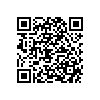 